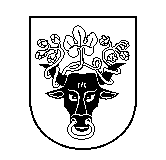 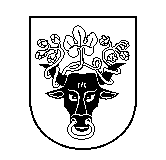 Pasvalio rajono savivaldybėsTarybaPosėdis įvyko 2020 m. gruodžio 23 d. 10.00–13.30 val.Posėdžio pirmininkas – Savivaldybės meras G. Gegužinskas. 	Posėdžio sekretorė – Mero padėjėja M. Jarašūnienė.           	Nuotoliniu būdu dalyvavo: 24 Tarybos nariai (sąrašas pridedamas). Nedalyvavo: R. Janušis (dėl ligos).Posėdžio pirmininkas G. Gegužinskas informavo apie:Tarybos nario tapatybės identifikaciją (perskaitė Tarybos narių sąrašą).Tarybos posėdyje dalyvaujančius Tarybos narius.Pasvalio krašto premiją ir ją gavusios laureatės A. Simonaitės dalyvavimą Tarybos posėdyje.Pasvalio krašto premijos laureatė A. Simonaitė kalbėjo apie įpareigojimus, gavus Pasvalio krašto premiją, dėkojo ir sveikino Tarybos narius su artėjančiomis šventėmis.Posėdžio pirmininkas G. Gegužinskas, Tarybos nariai N. Trinskienė, R. Želvys, J. Vaitiekūnienė (Švietimo, kultūros ir sporto komiteto vardu), I. Malinauskas (Biudžeto, ekonomikos ir kaimo reikalų komiteto vardu), N. Matulienė (Socialinių reikalų, sveikatos ir aplinkos apsaugos komiteto vardu) dėkojo Pasvalio krašto premijos laureatei A. Simonaitei už darbą puoselėjant Pasvalio krašto kultūrą.Posėdžio pirmininkas G. Gegužinskas informavo apie darbotvarkėje numatytus svarstyti 25 posėdžio darbotvarkės klausimus ir 2 informacijas, viešosios įstaigos Pasvalio pirminės asmens sveikatos priežiūros centro (toliau – Pasvalio PASPC) vyr. gydytojo V. Povilionio ir viešosios įstaigos Pasvalio ligoninės (toliau – Pasvalio ligoninė) vyr. gydytojo R. Rastausko dalyvavimą Tarybos posėdyje ir pateikė klausimą Tarybos nariams dėl pasiūlymų Tarybos posėdžio darbotvarkei.DARBOTVARKĖ:1. Svarstyti šiuos klausimus:	1.1. Dėl Pasvalio rajono savivaldybės tarybos 2009 m. gegužės 13 d. sprendimo Nr. T1-86 „Dėl Pasvalio rajono savivaldybės tarybos veiklos reglamento patvirtinimo“ pakeitimo (T-245).	1.2. Dėl Pasvalio rajono savivaldybės institucijų vadovų, jų pavaduotojų ir Savivaldybės kontrolieriaus 2021 metų kasmetinių atostogų eilės patvirtinimo (T-256).1.3. Dėl Pasvalio rajono savivaldybės socialinės paramos teikimo komisijos veiklos nuostatų patvirtinimo (T-246).1.4. Dėl Pasvalio rajono savivaldybės visuomenės sveikatos stebėsenos 2019 metų ataskaitos patvirtinimo (T-262).1.5. Dėl Pasvalio rajono savivaldybės tarybos 2015 m. vasario 19 d. sprendimo Nr. T1-12 ,,Dėl piniginės socialinės paramos nepasiturintiems gyventojams teikimo Pasvalio rajono savivaldybėje tvarkos aprašo patvirtinimo“ pakeitimo (T-252).1.6. Dėl Pasvalio savivaldybės tarybos 2019 m. liepos 24 d. sprendimo Nr. T-150 ,,Dėl Pasvalio rajono savivaldybės bendruomeninių organizacijų tarybos sudarymo ir nuostatų patvirtinimo“ pakeitimo (T-250).	1.7. Dėl Pasvalio rajono savivaldybės tarybos 2020 m. vasario 26 d. sprendimo Nr. T1-28 „Dėl Pasvalio rajono savivaldybės 2020 metų biudžeto patvirtinimo“ pakeitimo (T-263).	1.8. Dėl Pasvalio rajono savivaldybės tarybos 2020 m. vasario 26 d. sprendimo Nr. T1-29 „Dėl Pasvalio rajono savivaldybės 2020–2022 m. strateginio veiklos plano patvirtinimo“ pakeitimo (T-264).1.9. Dėl Pasvalio rajono savivaldybės tarybos 2017 m. gruodžio 20 d. sprendimo Nr. T1-259 „Dėl priėmimo į Pasvalio rajono savivaldybės mokyklas tvarkos aprašo patvirtinimo“ pakeitimo (T-242).1.10. Dėl nešiojamų kompiuterių perėmimo Savivaldybės nuosavybėn ir jų perdavimo valdyti, naudoti ir disponuoti patikėjimo teise (T-241).1.11. Dėl vienos dienos maitinimo normų nustatymo Pasvalio ,,Riešuto“ mokykloje (T-248).1.12. Dėl lėšų skyrimo iš Pasvalio rajono savivaldybės biudžeto Sveikatos apsaugos politikos įgyvendinimo ir sporto programos pagal priemonę „Nevyriausybinių kūno kultūros ir sporto organizacijų, viešųjų įstaigų sportinės veiklos projektams finansuoti“ (T-253).	1.13. Dėl negyvenamųjų patalpų nuomos (T-243).	1.14. Dėl nekilnojamojo daikto perdavimo (T-247).1.15. Dėl Pasvalio rajono savivaldybės turto perdavimo pagal patikėjimo sutartį uždarajai akcinei bendrovei „Pasvalio vandenys“ (T-259).	1.16. Dėl Pasvalio rajono savivaldybės ir valstybės turto valdymo, naudojimo ir disponavimo juo tvarkos aprašo patvirtinimo (T-244).	1.17. Dėl keleivių vežimo reguliariais reisais vietinio susisiekimo maršrutais tarifų dydžių nustatymo (T-251).	1.18. Dėl Pasvalio rajono savivaldybės tarybos 2020 m. vasario 26 d. sprendimo Nr. T1-34 „Dėl Pasvalio rajono 2020 metų valstybės lėšomis finansuojamų melioracijos darbų programos patvirtinimo“ pakeitimo (T-260).	1.19. Dėl įgaliojimų Pasvalio rajono savivaldybės administracijos direktoriui suteikimo (T-249).	1.20. Dėl kompensacijų dėl nuostolių, patiriamų dėl specialiųjų žemės naudojimo sąlygų taikymo nustatytose specialiųjų žemės naudojimo sąlygų įstatyme nurodytose teritorijose, kai šie nuostoliai mokami iš savivaldybės valdomų juridinių asmenų lėšų, apskaičiavimo ir išmokėjimo metodikos patvirtinimo (T-254).	1.21. Dėl savivaldybės žemės patikėtinio sutikimo dėl teritorijų, kuriose taikomos specialiosios žemės naudojimo sąlygos, nustatymo išdavimo ir savivaldybės žemės patikėtinio patiriamų nuostolių dydžio apskaičiavimo ir atlyginimo tvarkos patvirtinimo (T-255).	1.22. Dėl Pasvalio rajono savivaldybės infrastruktūros plėtros organizatoriaus (T-258).	1.23. Dėl Savivaldybės infrastruktūros plėtros įmokos tarifo (tarifų) patvirtinimo (T-257).1.24. Dėl Pasvalio rajono savivaldybės tarybos 2021 m. pirmojo pusmečio darbo plano patvirtinimo (T-261). 1.25. Dėl gyvenamųjų patalpų pirkimo Pasvalio rajono savivaldybės nuosavybėn (T-265). 	2. Išklausyti informacijas:2.1. Dėl Manifesto pasirašymo už Europos sveikatos sąjungą.2.2. Dėl koronaviruso (COVID-19) situacijos Pasvalio rajone.Balsavo dėl darbotvarkės: už – 23. NUSPRĘSTA. Tarybos posėdžio darbotvarkė patvirtinta.Posėdžio pirmininkas G. Gegužinskas kalbėjo apie Tarybos veiklos reglamentą dėl klausimų pristatymo, Tarybos narių pasisakymų trukmės, dėl paklausimų, numatomą Tarybos posėdžio pertrauką.1. Svarstomi klausimai.1.1. SVARSTYTA. Pasvalio rajono savivaldybės tarybos 2009 m. gegužės 13 d. sprendimo Nr. T1-86 „Dėl Pasvalio rajono savivaldybės tarybos veiklos reglamento patvirtinimo“ pakeitimas.Pranešėja – Juridinio ir personalo skyriaus vedėja J. Karčiauskienė. Ji pristatė sprendimo projektą, įvardijo Tarybos veiklos reglamento pakeitimus.Posėdžio pirmininkas G. Gegužinskas informavo, kad nuo 10.22 val. Tarybos posėdyje dalyvauja A. Sudavičius, pristatė pataisymus dėl sprendimo projekto 1.24 ir 1.25 punktų.Balsavo: už – 21, susilaikė – 1. 	NUSPRĘSTA. Priimti sprendimą „Dėl Pasvalio rajono savivaldybės tarybos 2009 m. gegužės 13 d. sprendimo Nr. T1-86 „Dėl Pasvalio rajono savivaldybės tarybos veiklos reglamento patvirtinimo“ pakeitimo“ (sprendimo Nr. T1-237).1.2. SVARSTYTA. Pasvalio rajono savivaldybės institucijų vadovų, jų pavaduotojų ir Savivaldybės kontrolieriaus 2021 metų kasmetinių atostogų eilės patvirtinimas.Pranešėja – Juridinio ir personalo skyriaus vedėja J. Karčiauskienė. Ji pristatė sprendimo projektą.Balsavo: už – 22. 	NUSPRĘSTA. Priimti sprendimą „Dėl Pasvalio rajono savivaldybės institucijų vadovų, jų pavaduotojų ir Savivaldybės kontrolieriaus 2021 metų kasmetinių atostogų eilės patvirtinimo“ (sprendimo Nr. T1-238).1.3. SVARSTYTA. Pasvalio rajono savivaldybės socialinės paramos teikimo komisijos veiklos nuostatų patvirtinimas.Pranešėja – Socialinės paramos ir sveikatos skyriaus vedėja R. Ožalinskienė. Ji pristatė sprendimo projektą.Balsavo: už – 23.	NUSPRĘSTA. Priimti sprendimą „Dėl Pasvalio rajono savivaldybės socialinės paramos teikimo komisijos veiklos nuostatų patvirtinimo“ (sprendimo Nr. T1-239).1.4. SVARSTYTA. Pasvalio rajono savivaldybės visuomenės sveikatos stebėsenos 2019 metų ataskaitos patvirtinimas.Pranešėja – Pasvalio rajono savivaldybės visuomenės sveikatos biuro visuomenės sveikatos specialistė, vykdanti visuomenės sveikatos stebėseną O. Vaserytė. Ji pristatė sprendimo projektą.Posėdžio pirmininkas kalbėjo apie Visuomenės sveikatos stebėsenos ataskaitos viešinimą Savivaldybės tinklalapyje.Tarybos narys G. Žardeckas pateikė klausimą dėl visuomenės sveikatos situacijos rajone tendencijų.Pranešėja O. Vaserytė atsakė į pateiktą klausimą, kalbėjo apie savivaldybės gyventojų sveikatos rodiklių vertinimą, atsakomybes.Tarybos narė N. Matulienė kalbėjo apie Visuomenės sveikatos stebėsenos ataskaitos svarstymą Socialinių reikalų, sveikatos ir aplinkos apsaugos komiteto posėdyje, statistinius skaičius, pateiktų rodiklių vertinimą, problemas dėl šeimos gydytojų trūkumo, priežastis ir siūlė Visuomenės sveikatos stebėsenos ataskaitai pritarti.Balsavo: už – 22. 	NUSPRĘSTA. Priimti sprendimą „Dėl Pasvalio rajono savivaldybės visuomenės sveikatos stebėsenos 2019 metų ataskaitos patvirtinimo“ (sprendimo Nr. T1-240).1.5. SVARSTYTA. Pasvalio rajono savivaldybės tarybos 2015 m. vasario 19 d. sprendimo Nr. T1-12 ,,Dėl piniginės socialinės paramos nepasiturintiems gyventojams teikimo Pasvalio rajono savivaldybėje tvarkos aprašo patvirtinimo“ pakeitimas.Pranešėja – Socialinės paramos ir sveikatos skyriaus vyriausioji specialistė N. Grincevičienė. Ji pristatė sprendimo projektą.Balsavo: už – 22.	NUSPRĘSTA. Priimti sprendimą „Dėl Pasvalio rajono savivaldybės tarybos 2015 m. vasario 19 d. sprendimo Nr. T1-12 ,,Dėl piniginės socialinės paramos nepasiturintiems gyventojams teikimo Pasvalio rajono savivaldybėje tvarkos aprašo patvirtinimo“ pakeitimo“ (sprendimo Nr. T1-241).1.6. SVARSTYTA. Pasvalio savivaldybės tarybos 2019 m. liepos 24 d. sprendimo Nr. T-150 ,,Dėl Pasvalio rajono savivaldybės bendruomeninių organizacijų tarybos sudarymo ir nuostatų patvirtinimo“ pakeitimas.Etikos komisija rekomenduoja nusišalinti V. Linkevičiui, N. Trinskienei, J. Jovaišienei, A. Kairiui, G. Andrašūnui, R. Mitrienei, H. Simonaitienei, A. Mulevičiui, S. Kiudžiui, nes privačių interesų deklaracijose Savivaldybės tarybos nariai nurodė, kad: V. Linkevičius yra Pasvalio rajono Atžalyno bendruomenės kolegialaus valdymo organo narys; N. Trinskienė – Pasvalio rajono Atžalyno bendruomenės ir Pasvalio rajono vietos veiklos grupės (toliau – VVG) valdybų narė; Jūratė Jovaišienė – Pasvalio rajono Titkonių krašto bendruomenės narė; A. Kairys – Pasvalio m. VVG, Pasvalio r. VVG, Valakėlių kaimo bendruomenės valdybų narys; G. Andrašūnas – Pajiešmenių kaimo bendruomenės narys; R. Mitrienė – Ustukių bendruomenės narė; H. Simonaitienė – Kriklinių bendruomenės ir Pasvalio r. VVG narė, Pasvalio r. VVG (administracijos vadovė ar jo pavaduotoja) VPS administravimo vadovė, Pasvalio rajono bendruomenių sąjungos tarybos pirmininkė; A. Mulevičius – Pasvalio rajono Tetirvinų krašto bendruomenės narys; S. Kiudis – Pasvalio rajono Meškalaukio kaimo bendruomenės valdybos narys ir Pasvalio r. VVG narys.Posėdžio pirmininkas G. Gegužinskas kalbėjo apie Etikos komisijos rekomendacijas dėl nusišalinimo, nepakankamą pagrindą interesų konfliktui kilti ir siūlė Tarybos nariams dėl nusišalinimo apsispręsti balsuojant.Balsavimas dėl V. Linkevičiaus, N. Trinskienės, J. Jovaišienės, A. Kairio, G. Andrašūno, R. Mitrienės, H. Simonaitienės, A. Mulevičiaus, S. Kiudžio nusišalinimo nuo klausimo svarstymo ir balsavimo.Balsavo: už (neturi nusišalinti (nusišalinimas nepriimamas)) – 16, prieš (turi nusišalinti) – 3, susilaikė – 4. NUSPRĘSTA. Balsų dauguma V. Linkevičius, N. Trinskienė, J. Jovaišienė, A. Kairys, G. Andrašūnas, R. Mitrienė, H. Simonaitienė, A. Mulevičius, S. Kiudis neturi nusišalinti nuo klausimo svarstymo ir balsavimo.Pranešėjas – Savivaldybės administracijos direktorius P. Balčiūnas. Jis pristatė sprendimo projektą.Tarybos narys G. Žardeckas pateikė klausimą, kokios priežastys sukliudė laiku priimti pakeitimus, kalbėjo apie Vyriausybės atstovo raštą, kuriame nurodyta data dėl pakeitimų priėmimo. Bendrojo skyriaus vyresnioji specialistė D. Grigaravičienė atsakė į pateiktą klausimą, paaiškino situaciją, kalbėjo apie Nevyriausybinių organizacijų veiklą, Bendruomeninių organizacijų tarybos funkcijų vykdymą.Balsavo: už – 22. 	NUSPRĘSTA. Priimti sprendimą „Dėl Pasvalio savivaldybės tarybos 2019 m. liepos 24 d. sprendimo Nr. T-150 ,,Dėl Pasvalio rajono savivaldybės bendruomeninių organizacijų tarybos sudarymo ir nuostatų patvirtinimo“ pakeitimo“ (sprendimo Nr. T1-242).1.7. SVARSTYTA. Pasvalio rajono savivaldybės tarybos 2020 m. vasario 26 d. sprendimo Nr. T1-28 „Dėl Pasvalio rajono savivaldybės 2020 metų biudžeto patvirtinimo“ pakeitimas.Etikos komisija rekomenduoja nusišalinti J. Vaitiekūnienei (dėl lėšų skyrimo Pasvalio r. Vaškų gimnazijai (Kokybės krepšelio diegimas), R. Mitkui (dėl lėšų skyrimo Pasvalio kultūros centrui (toliau – Pasvalio KC) (infrastruktūros modernizavimas)), R. Andžiuvienei (dėl lėšų skyrimo Pasvalio KC (infrastruktūros modernizavimas)), G. Andrašūnui (dėl lėšų skyrimo Pasvalio KC (infrastruktūros modernizavimas)) ir E. Vegytei-Anilionei (dėl lėšų skyrimo Pasvalio KC (infrastruktūros modernizavimas)), nes privačių interesų deklaracijose Savivaldybės tarybos nariai nurodė, kad: J. Vaitiekūnienė yra Pasvalio r. Vaškų gimnazijos darbuotoja (vadovė ar jo pavaduotoja), o R. Mitkus, R. Andžiuvienė, G. Andrašūnas ir E. Vegytė-Anilionė – Pasvalio KC darbuotojai.Posėdžio pirmininkas G. Gegužinskas kalbėjo apie Etikos komisijos rekomendacijas dėl nusišalinimo, nepakankamą pagrindą interesų konfliktui kilti ir siūlė Tarybos nariams dėl nusišalinimo apsispręsti balsuojant.Balsavimas dėl J. Vaitiekūnienės, R. Mitkaus, R. Andžiuvienės, G. Andrašūno ir E. Vegytės-Anilionės nusišalinimo nuo klausimo svarstymo ir balsavimo.Balsavo: už (neturi nusišalinti (nusišalinimas nepriimamas)) – 15, prieš (turi nusišalinti) – 6, susilaikė – 2. NUSPRĘSTA. Balsų dauguma J. Vaitiekūnienė, R. Mitkus, R. Andžiuvienė, G. Andrašūnas ir E. Vegytė-Anilionė neturi nusišalinti nuo klausimo svarstymo ir balsavimo.Pranešėja – Finansų skyriaus vedėja D. Petrėnienė. Ji pristatė sprendimo projektą.Tarybos narys I. Malinauskas pateikė klausimą dėl 100 tūkst. Eur skyrimo VšĮ ,,SSK“, lėšų paskirstymo ir jų panaudojimo poreikio seniūnijoms.Pranešėja D. Petrėnienė kalbėjo, kad Tarybos nariai sprendimus priima balsuodami.Balsavo: už – 14, prieš – 1, susilaikė – 8. 	NUSPRĘSTA. Priimti sprendimą „Dėl Pasvalio rajono savivaldybės tarybos 2020 m. vasario 26 d. sprendimo Nr. T1-28 „Dėl Pasvalio rajono savivaldybės 2020 metų biudžeto patvirtinimo“ pakeitimo“ (sprendimo Nr. T1-243).	1.8. SVARSTYTA. Pasvalio rajono savivaldybės tarybos 2020 m. vasario 26 d. sprendimo Nr. T1-29 „Dėl Pasvalio rajono savivaldybės 2020–2022 m. strateginio veiklos plano patvirtinimo“ pakeitimas.Etikos komisija rekomenduoja nusišalinti V. Janušoniui (dėl projekto „Pasvalio Lėvens pagrindinės mokyklos vėdinimo ir kondicionavimo sistemų įrengimas“).10.48 val. V. Janušonis nusišalino nuo klausimo svarstymo ir balsavimo, nes privačių interesų deklaracijoje Savivaldybės tarybos narys nurodė, kad yra Pasvalio Lėvens pagrindinės mokyklos darbuotojas.Pranešėja – Strateginio planavimo ir investicijų skyriaus vyriausioji specialistė M. Butaitienė. Ji pristatė sprendimo projektą. Balsavo: už – 21, susilaikė – 1. 	NUSPRĘSTA. Priimti sprendimą „Dėl Pasvalio rajono savivaldybės tarybos 2020 m. vasario 26 d. sprendimo Nr. T1-29 „Dėl Pasvalio rajono savivaldybės 2020–2022 m. strateginio veiklos plano patvirtinimo“ pakeitimo“ (sprendimo Nr. T1-244).	10.50 val. V. Janušonis dalyvauja klausimų svarstyme ir balsavime.1.9. SVARSTYTA. Pasvalio rajono savivaldybės tarybos 2017 m. gruodžio 20 d. sprendimo Nr. T1-259 „Dėl priėmimo į Pasvalio rajono savivaldybės mokyklas tvarkos aprašo patvirtinimo“ pakeitimas.Pranešėjas – Švietimo ir sporto skyriaus vedėjas dr. G. Vilys. Jis pristatė sprendimo projektą, kalbėjo apie Švietimo, kultūros ir sporto komiteto nuomonę dėl Pasvalio teritorijos skaidymo, neracionalų mokinių skirstymą į miesto švietimo įstaigas, paaiškino situaciją, Lietuvos Respublikos švietimo įstatymo reikalavimus dėl tėvų tesės pasirinkti ugdymo įstaigą.Tarybos narys I. Malinauskas dėkojo Švietimo, kultūros ir sporto skyriui dėl skyriaus nuomonės neskaidyti Pasvalio miesto tam, kad pagal paskirtą teritoriją mokiniai būtų priskirti Pasvalio miesto švietimo įstaigoms.Tarybos narė J. Vaitiekūnienė kalbėjo Lietuvos Respublikos švietimo įstatymo nuostatas ir jų laikymąsi, priimamus sprendimus Savivaldybės lygmenyje dėl švietimo įstaigų pasirinkimo galimybių (tėvų atžvilgiu), mano, kad Pasvalio miesto dalinti į teritorijas nėra verta.Balsavo: už – 22, susilaikė – 1. 	NUSPRĘSTA. Priimti sprendimą „Dėl Pasvalio rajono savivaldybės tarybos 2017 m. gruodžio 20 d. sprendimo Nr. T1-259 „Dėl priėmimo į Pasvalio rajono savivaldybės mokyklas tvarkos aprašo patvirtinimo“ pakeitimo“ (sprendimo Nr. T1-245).	Tarybos nario V. Janušonio replika po balsavimo dėl Pasvalio miesto teritorijos apibrėžimo: sakė manantis, kad prie šio klausimo reikės grįžti, įvardijo priežastis, kalbėjo apie tobulintinas tvarkas.1.10. SVARSTYTA. Nešiojamų kompiuterių perėmimas Savivaldybės nuosavybėn ir jų perdavimas valdyti, naudoti ir disponuoti patikėjimo teise.Pranešėjas – Švietimo ir sporto skyriaus vedėjas dr. G. Vilys. Jis pristatė sprendimo projektą.Balsavo: už – 22. 	NUSPRĘSTA. Priimti sprendimą „Dėl nešiojamų kompiuterių perėmimo Savivaldybės nuosavybėn ir jų perdavimo valdyti, naudoti ir disponuoti patikėjimo teise“ (sprendimo Nr. T1-246).	1.11. SVARSTYTA. Vienos dienos maitinimo normų nustatymas Pasvalio ,,Riešuto“ mokykloje.Etikos komisija rekomenduoja nusišalinti E. Vegytei-Anilionei10.57 val. E. Vegytė-Anilionė nusišalino nuo klausimo svarstymo ir balsavimo, nes privačių interesų deklaracijoje Savivaldybės tarybos narė nurodė, kad jos mama yra Pasvalio „Riešuto“ mokyklos darbuotoja.Pranešėjas – Švietimo ir sporto skyriaus vedėjas dr. G. Vilys. Jis pristatė sprendimo projektą,Balsavo: už – 20. 	NUSPRĘSTA. Priimti sprendimą „Dėl vienos dienos maitinimo normų nustatymo Pasvalio ,,Riešuto“ mokykloje“ (sprendimo Nr. T1-247).	10.58 val. E. Vegytė-Anilionė dalyvauja klausimų svarstyme ir balsavime.1.12. SVARSTYTA. Lėšų skyrimas iš Pasvalio rajono savivaldybės biudžeto Sveikatos apsaugos politikos įgyvendinimo ir sporto programos pagal priemonę „Nevyriausybinių kūno kultūros ir sporto organizacijų, viešųjų įstaigų sportinės veiklos projektams finansuoti“.Pranešėjas – Švietimo ir sporto skyriaus vedėjas dr. G. Vilys. Jis pristatė sprendimo projektą,Tarybos narys i. Malinauskas pateikė klausimą dėl lėšų poreikio kitoms organizacijoms ir jų finansavimo.Pranešėjas dr. G. Vilys kalbėjo apie klausimo dėl sporto klubų ir viešųjų įstaigų paraiškų vertinimą ir Visuomeninės sporto tarybos siūlymą skirti papildomą finansavimą, detalesnę klausimo svarstymo informaciją, kuri pateikta Visuomeninės sporto tarybos protokole.Tarybos narys Š. Varna kalbėjo Visuomeninės sporto tarybos vardu: apie bokso klubo pateiktus prašymus (kurie dalyvavo Europos čempionate), papildomų lėšų paskirstymą, kad į pateiktus prašymus bus atsižvelgta pavasarį; apie krepšinio klubo finansavimą, Visuomeninės sporto tarybos priimtą sprendimą.11.05 val. A. Mulevičius nusišalino nuo klausimo svarstymo ir balsavimo, nes dirba Pasvalio sūrinės AB „Pieno žvaigždės“ filiale.Tarybos narys G. Žardeckas pasisakė dėl Tarybos nario A. Mulevičiaus nusišalinimo, sporto klubų (atsižvelgiant į pateiktus prašymus) finansavimą, lėšų skirstymą, esant pandemijai sporto klubų ir viešųjų įstaigų veiklų nevykdymą (išskyrus profesionalųjį sportą), sprendimo priėmimą Visuomeninėje sporto taryboje, VšĮ ,,SSK“ ,,Pieno žvaigždžių“ krepšinio komandos reikalingumą rajonui ir lėšų paskirstymą, atsižvelgiant į esamą ekstremaliąją situaciją dėl koronaviruso pandemijos.Tarybos narys I. Malinauskas iš dalies pritaria Tarybos nario G. Žardecko pasisakymui, tačiau mano, kad žmonės sportuoja ir šiuo metu, kad krepšinio komandai tokių pinigų atiduoti nėra tikslinga, kad lėšų užtektų ir kitiems sportininkams, ir kitoms komandoms.Posėdžio pirmininkas G. Gegužinskas kalbėjo apie Tarybos nario A. Mulevičiaus nusišalinimą, ,,Pieno žvaigždžių“ krepšinio komandą, Visuomeninės sporto tarybos pirmininko Š. Varnos pasisakymą, Savivaldybės sportininkų ir trenerių skatinimo tvarkos aprašo parengimą tam, kad sportininkai būtų deramai įvertinami.Tarybos narys I. Malinauskas kalbėjo apie sportininkų apdovanojimus, sporto bazės svarbą ir sudarant kitų metų biudžetą, sakė manantis,  kad apie tai reikia pagalvoti.Tarybos narė J. Jovaišienė pasisakė dėl A. Mulevičiaus nusišalinimo, sąsajų su ,,Pieno žvaigždžių“ krepšinio komanda ir Pasvalio sūrinės AB „Pieno žvaigždės“ filialo veiklos vykdymo Pasvalyje.Tarybos narys L. Kruopis kalbėjo apie diskusijas dėl lėšų paskirstymo, sakė manantis, kad Sporto strategijos nebuvimas iššaukia nuolatines diskusijas skirstant lėšas sporto klubams ir viešosioms įstaigoms finansuoti.Tarybos narys V. Janušonis priminė (prieš 20 metų) savo siūlymą partijų atstovams Taryboje apie susitarimo dėl sporto pasirašymą, kad sportas būtų depolitizuotas, investicijas futbolui ir siūlė parengtam sprendimo projektui pritarti.Balsavo: už – 15, prieš – 2, susilaikė – 5. 	NUSPRĘSTA. Priimti sprendimą „Dėl lėšų skyrimo iš Pasvalio rajono savivaldybės biudžeto Sveikatos apsaugos politikos įgyvendinimo ir sporto programos pagal priemonę „Nevyriausybinių kūno kultūros ir sporto organizacijų, viešųjų įstaigų sportinės veiklos projektams finansuoti““ (sprendimo Nr. T1-248).	11.15 val. N. Matulienė nusišalino nuo klausimo svarstymo ir balsavimo, o A. Mulevičius dalyvauja klausimų svarstyme ir balsavime 	1.13. SVARSTYTA. Negyvenamųjų patalpų nuomos.Pranešėja – Strateginio planavimo ir investicijų skyriaus vyriausioji specialistė V. Antanavičienė. Ji pristatė sprendimo projektą.Tarybos narys I. Malinauskas pateikė klausimą dėl kainos nustatymo, kad turi būti „nuo 1,00 Eur“, o ne „1,00 Eur“.Pranešėja V. Antanavičienė atsakė į pateiktą klausimą, patikslino, kad 1,00 Eur yra pradinė 1 kv. m nuomos kaina ir patalpos nuomojamos viešojo konkurso būdu.Balsavo: už – 23. 	NUSPRĘSTA. Priimti sprendimą „Dėl negyvenamųjų patalpų nuomos“ (sprendimo Nr. T1-249).	11.18 val. N. Matulienė dalyvauja klausimų svarstyme ir balsavime.1.14. SVARSTYTA. Nekilnojamojo daikto perdavimas. Pranešėja – Strateginio planavimo ir investicijų skyriaus vyriausioji specialistė V. Antanavičienė. Ji pristatė sprendimo projektą.Balsavo: už – 24. 	NUSPRĘSTA. Priimti sprendimą „Dėl nekilnojamojo daikto perdavimo“ (sprendimo Nr. T1-250).1.15. SVARSTYTA. Pasvalio rajono savivaldybės turto perdavimas pagal patikėjimo sutartį uždarajai akcinei bendrovei „Pasvalio vandenys“.Pranešėja – Strateginio planavimo ir investicijų skyriaus vyriausioji specialistė V. Antanavičienė. Ji pristatė sprendimo projektą.Balsavo: už – 24. 	NUSPRĘSTA. Priimti sprendimą „Dėl Pasvalio rajono savivaldybės turto perdavimo pagal patikėjimo sutartį uždarajai akcinei bendrovei „Pasvalio vandenys““ (sprendimo Nr. T1-251).Posėdžio pirmininkas G. Gegužinskas kalbėjo apie UAB „Pasvalio vandenys“ gyventojams teikiamų paslaugų kainų pasikeitimus, Savivaldybės tarybos narių informavimą.Tarybos narys V. Janušonis pateikė klausimą dėl paslaugų kainų perskaičiavimo priežasčių.Posėdžio pirmininkas G. Gegužinskas atsakė į pateiktą klausimą, kalbėjo apie Valstybinės energetikos reguliavimo tarybos kompetenciją dėl periodinio kainų perskaičiavimo, priimamus nutarimus.Tarybos narys L. Kruopis kalbėjo apie Valstybinės energetikos reguliavimo tarybos šilumos kainų nustatymą.1.16. SVARSTYTA. Pasvalio rajono savivaldybės ir valstybės turto valdymo, naudojimo ir disponavimo juo tvarkos aprašo patvirtinimas.Pranešėja – Strateginio planavimo ir investicijų skyriaus vyriausioji specialistė V. Antanavičienė. Ji pristatė sprendimo projektą.Balsavo: už – 24. 	NUSPRĘSTA. Priimti sprendimą „Dėl Pasvalio rajono savivaldybės ir valstybės turto valdymo, naudojimo ir disponavimo juo tvarkos aprašo patvirtinimo“ (sprendimo Nr. T1-252).1.17. SVARSTYTA. Keleivių vežimo reguliariais reisais vietinio susisiekimo maršrutais tarifų dydžių nustatymas.Pranešėja – Strateginio planavimo ir investicijų skyriaus vyriausioji specialistė V. Antanavičienė. Ji pristatė sprendimo projektą.Balsavo: už – 24. 	NUSPRĘSTA. Priimti sprendimą „Dėl keleivių vežimo reguliariais reisais vietinio susisiekimo maršrutais tarifų dydžių nustatymo“ (sprendimo Nr. T1-253).1.18. SVARSTYTA. Pasvalio rajono savivaldybės tarybos 2020 m. vasario 26 d. sprendimo Nr. T1-34 „Dėl Pasvalio rajono 2020 metų valstybės lėšomis finansuojamų melioracijos darbų programos patvirtinimo“ pakeitimas.Pranešėjas – Vietinio ūkio ir plėtros skyriaus vedėjas V. Kuodis. Jis pristatė sprendimo projektą.Balsavo: už – 23.Tarybos narė H. Simonaitienė informavo, kad negavo balsavimo lapo ir kad ji balsuoja „už“.Balsavo: už – 24.	NUSPRĘSTA. Priimti sprendimą „Dėl Pasvalio rajono savivaldybės tarybos 2020 m. vasario 26 d. sprendimo Nr. T1-34 „Dėl Pasvalio rajono 2020 metų valstybės lėšomis finansuojamų melioracijos darbų programos patvirtinimo“ pakeitimo“ (sprendimo Nr. T1-254).1.19. SVARSTYTA. Įgaliojimų Pasvalio rajono savivaldybės administracijos direktoriui suteikimas.Pranešėja – Vietinio ūkio ir plėtros skyriaus vyriausioji specialistė (Savivaldybės vyriausioji architektė) Z. Masilionytė. Ji pristatė sprendimo projektą.Tarybos narys L. Kruopis pateikė klausimą dėl aiškinamojo rašto problemos esmės.Pranešėja Z. Masilionytė paaiškino, kad problemos esmė suformuluota trumpesnė ir aiškesnė.Tarybos narys G. Žardeckas pateikė klausimą, kiek per metus yra atvejų, kai keičiama žemės naudojimo paskirtis.Pranešėja Z. Masilionytė atsakė į pateiktą klausimą, sakė, kad per 4-5 mėnesius apie 20 atvejų.Tarybos narė J. Jovaišienė pateikė klausimą dėl aiškinamojo rašto 2 punkto – kas šiuo metu trukdo sparčiai rengti dokumentus ir suteikti išsamesnę informaciją apie vykstančius prašymų procesų etapus savivaldybėje.Pranešėja Z. Masilionytė atsakė į pateiktą klausimą, paaiškino, kad rengiant dokumentus nebereikės naudotis Žemėtvarkos planavimo dokumentų rengimo informacine sistema (toliau – ŽPDRIS), bus galima atlikti tiesiogiai ir tik vėliau dokumentus tikrins ŽPDRIS.Tarybos narys S. Vainauskas pateikė klausimą dėl sprendimo projekto rengimo poreikio.Pranešėja Z. Masilionytė atsakė į pateiktą klausimą, kalbėjo apie Lietuvos Respublikos vietos savivaldos įstatymo įtvirtintas nuostatas .Tarybos narys S. Vainauskas klausė, ar Taryba privalo sprendimą priimti?Pranešėja Z. Masilionytė atsakė į pateiktą klausimą, kalbėjo apie sprendimo atitiktį Lietuvos Respublikos vietos savivaldos įstatymui.Posėdžio pirmininkas G. Gegužinskas kalbėjo apie Savivaldybės tarybos teisę perduoti įgaliojimus Savivaldybės administracijos direktoriui, prievolę šaukti Tarybos posėdžius ir priimti sprendimus, kai keičiama žemės naudojimo paskirtis, pasitikėjimą Savivaldybės administracijos direktoriumi, Savivaldybės administracijos direktoriaus atsiskaitymą Tarybai, įvertinimą, galimybes suteiktus įgaliojimus atšaukti.Tarybos narė N. Trinskienė klausė, jei Savivaldybės administracijos direktoriui bus suteikti  įgaliojimai ar jo kompetencijoje bus žemės pardavimo klausimai, kokius konkrečius klausimus jis turės teisę spręsti.Pranešėja Z. Masilionytė atsakė į pateiktą klausimą, kalbėjo, kad Savivaldybės administracijos direktorius galės priimti sprendimus tik dėl žemės naudojimo paskirties ir/ar būdo keitimo.Tarybos narys I. Malinauskas pateikė klausimą dėl galimybių keisti žemės naudojimo paskirtį vadovaujantis Savivaldybės strategijos vystymosi planu.Pranešėja Z. Masilionytė atsakė į pateiktą klausimą, kalbėjo, kad remiantis Savivaldybės bendruoju planu ir kai kuriais kitais atvejais, žemės naudojimo paskirtis gali būti keičiama.Tarybos narys G. Žardeckas pateikė klausimą dėl aiškinamajame rašte nurodytų sprendimo projekto iniciatoriaus „Pasvalio rajono savivaldybės administracija“ sukonkretinimo.Pranešėja Z. Masilionytė atsakė į pateiktą klausimą, įvardijo, kad sprendimo projekto iniciatorė – Vietinio ūkio ir plėtros skyriaus vyriausioji specialistė (Savivaldybės vyriausioji architektė) Zina Masilionytė.Tarybos narė N. Trinskienė pateikė klausimą dėl antikorupcinio požiūrio (interesų konflikto, užtikrinimo, tinkamai vertinamos situacijos, rizikų) perdavus įgaliojimus Savivaldybės administracijos direktoriui.Pranešėja Z. Masilionytė atsakė į pateiktą klausimą, kalbėjo apie atliktą antikorupcinį vertinimą, dokumentų tvarkymo eigą, Nacionalinės žemės tarnybos (toliau – NŽT) dokumentų vertinimą ir atitiktį galiojantiems teisės aktams.Tarybos narys S. Vainauskas pasisakė dėl skaidrumo antikorupciniu požiūriu ir pateikė klausimą, ar Taryba bus informuojama apie Administracijos direktoriaus priimtus sprendimus.Pranešėja Z. Masilionytė atsakė į pateiktą klausimą, kalbėjo apie prioritetus, skiriamus Savivaldybės bendriesiems planams ir vadovavimąsi bendraisiais ir strateginiais planais.Tarybos narys S. Vainauskas pateikė klausimą – kaip bus informuojama Taryba dėl sprendimų priėmimo.Pranešėja Z. Masilionytė į pateiktą klausimą atsakyti negalėjo.Posėdžio pirmininkas G. Gegužinskas kalbėjo apie atsakomybes priimant sprendimus, tarnybų kontrolę dėl priimamų sprendimų, galimybę operatyviau priimti sprendimus, deleguojamą teisę, svarstomų klausimų kiekį Taryboje.Tarybos narys V. Janušonis kalbėjo apie mažareikšmių klausimų svarstymą Taryboje, klausimų svarstymą ir sprendimų priėmimą Savivaldybės administracijoje, pasitikėjimą Savivaldybės administracijos direktoriumi, atsižvelgiant į skirtingas situacijas – Savivaldybės administracijos direktoriaus bendradarbiavimą su Taryba.Tarybos narys I. Malinauskas pateikė klausimą dėl priimamų sprendimų pasirašymo esant interesų konfliktui, susijus su Savivaldybės administracijos direktoriumi.Pranešėja Z. Masilionytė atsakė į pateiktą klausimą, kad dokumentus pasirašytų Savivaldybės administracijos direktoriaus pavaduotojas.Tarybos narys I. Malinauskas sakė manantis, kad Taryba turi priimti sprendimus dėl žemės naudojimo paskirties keitimų.Tarybos narė J. Jovaišienė kalbėjo apie Tarybos kompetencijas, sprendimų priėmimą esant interesų konfliktams, sprendimo teises, Savivaldybės administracijos teikiamus klausimus Tarybai dėl žemės naudojimo paskirties keitimo, sprendimų priėmimo operatyvumą, mano, kad Tarybai priimti sprendimus dėl žemės naudojimo paskirties keitimo nėra jokių problemų, balsuos „prieš“ parengtą sprendimo projektą, kalbėjo apie Tarybos nario pareigas.Tarybos narys G. Žardeckas papildė Tarybos narės J. Jovaišienės pasisakymą. Jo nuomone, ne į visus klausimus buvo atsakyta, jis kalbėjo apie Tarybos kompetencijos perdavimą Savivaldybės administracijai, perdavimo tikslingumą, apie svarstomų klausimų dėl žemės naudojimo paskirties keitimo skaičių, įsipareigojo suskaičiuoti – kiek per metus buvo posėdžių ir kiek klausimų, susijusių dėl žemės naudojimo paskirties keitimo, Savivaldybės administracijos direktoriaus atsakomybę ir darbų apimtis, sakė, manantis, kad skubėti priimant sprendimą nereikia.Posėdžio pirmininkas G. Gegužinskas kalbėjo apie klausimo svarstymą komitetuose, žemės naudojimo paskirties keitimo sąlygas atsižvelgiant į bendruosius planus, siūlė klausimą atidėti ir išsamiau apsvarstyti komitetuose, kalbėjo apie numatytas tvarkas dėl žemės naudojimo paskirties keitimo.Tarybos narys L. Kruopis kalbėjo apie klausimo svarstymą Teisėtvarkos ir visuomeninių organizacijų komitete, pasitikėjimą Savivaldybės administracijos direktoriumi, atsakomybę, kompetencijos perdavimą, neatsakytus klausimus.Posėdžio pirmininkas G. Gegužinskas siūlė prie klausimo „Dėl įgaliojimų Pasvalio rajono savivaldybės administracijos direktoriui suteikimo“ svarstymo grįžti 2021 m. vasario mėnesio Tarybos posėdyje ir klausė Tarybos narių nuomonės.Tarybos nariai pritarė posėdžio pirmininko G. Gegužinsko siūlymui.	NUSPRĘSTA. Sprendimas „Dėl įgaliojimų Pasvalio rajono savivaldybės administracijos direktoriui suteikimo“ atidedamas 2021 m. vasario mėnesio Savivaldybės tarybos posėdžiui.	Pertrauka 11.56–12.11 1.20. SVARSTYTA. Kompensacijų dėl nuostolių, patiriamų dėl specialiųjų žemės naudojimo sąlygų taikymo nustatytose specialiųjų žemės naudojimo sąlygų įstatyme nurodytose teritorijose, kai šie nuostoliai mokami iš savivaldybės valdomų juridinių asmenų lėšų, apskaičiavimo ir išmokėjimo metodikos patvirtinimas.Pranešėja – Vietinio ūkio ir plėtros skyriaus vyriausioji specialistė (Savivaldybės vyriausioji architektė) Z. Masilionytė. Ji pristatė sprendimo projektą.Tarybos narys V. Linkevičius pateikė pastebėjimą dėl sprendimo projekto aiškumo.Pranešėja Z. Masilionytė paaiškino, kad metodika parengta pagal Vilniaus miesto pavyzdį.Tarybos narys G. Žardeckas pateikė klausimą dėl pranešėjos pasakymo „iš Vilniaus“, prašė sukonkretinti.Pranešėja Z. Masilionytė sukonkretino, kad tai – Lietuvos Respublikos aplinkos ministerija.Tarybos narys V. Linkevičius pateikė klausimą dėl metodikos įsigaliojimo.Pranešėja Z. Masilionytė atsakė į pateiktą klausimą, įvardijo, kad teisės aktas įsigalioja nuo 2021 m. sausio 1 d.Tarybos narė N. Trinskienė prašė pristatyti sprendimo projekto esmę.Posėdžio pirmininkas G. Gegužinskas patikslino sprendimo projekto esmę, pateikė pavyzdį dėl nuostolių kompensavimo.Balsavo: už – 23, susilaikė – 1. 	NUSPRĘSTA. Priimti sprendimą „Dėl kompensacijų dėl nuostolių, patiriamų dėl specialiųjų žemės naudojimo sąlygų taikymo nustatytose specialiųjų žemės naudojimo sąlygų įstatyme nurodytose teritorijose, kai šie nuostoliai mokami iš savivaldybės valdomų juridinių asmenų lėšų, apskaičiavimo ir išmokėjimo metodikos patvirtinimo“ (sprendimo Nr. T1-255).	1.21. SVARSTYTA. Savivaldybės žemės patikėtinio sutikimo dėl teritorijų, kuriose taikomos specialiosios žemės naudojimo sąlygos, nustatymo išdavimo ir savivaldybės žemės patikėtinio patiriamų nuostolių dydžio apskaičiavimo ir atlyginimo tvarkos patvirtinimas.Pranešėja – Vietinio ūkio ir plėtros skyriaus vyriausioji specialistė (Savivaldybės vyriausioji architektė) Z. Masilionytė. Ji pristatė sprendimo projektą.Tarybos narys V. Linkevičius prašė detaliau paaiškinti sprendimo projekto esmę.Pranešėja Z. Masilionytė pateikė pavyzdžius, kai patiriami nuostoliai ir naudotis turima žeme nėra galimybės.Tarybos narė N. Trinskienė kreipėsi į pranešėją Z. Masilionytę ir prašė, kad ateityje sprendimų projektai būtų pristatomi aiškiau.Balsavo: už – 23, susilaikė – 1. 	NUSPRĘSTA. Priimti sprendimą „Dėl savivaldybės žemės patikėtinio sutikimo dėl teritorijų, kuriose taikomos specialiosios žemės naudojimo sąlygos, nustatymo išdavimo ir savivaldybės žemės patikėtinio patiriamų nuostolių dydžio apskaičiavimo ir atlyginimo tvarkos patvirtinimo“ (sprendimo Nr. T1-256). 	1.22. SVARSTYTA. Pasvalio rajono savivaldybės infrastruktūros plėtros organizatorius.Pranešėja – Vietinio ūkio ir plėtros skyriaus vyriausioji specialistė (Savivaldybės vyriausioji architektė) Z. Masilionytė. Ji pristatė sprendimo projektą.Balsavo: už – 23. 	NUSPRĘSTA. Priimti sprendimą „Dėl Pasvalio rajono savivaldybės infrastruktūros plėtros organizatoriaus“ (sprendimo Nr. T1-257). 	1.23. SVARSTYTA. Savivaldybės infrastruktūros plėtros įmokos tarifo (tarifų) patvirtinimas.Pranešėja – Vietinio ūkio ir plėtros skyriaus vyriausioji specialistė (Savivaldybės vyriausioji architektė) Z. Masilionytė. Ji pristatė sprendimo projektą.Balsavo: už – 24 (vienbalsiai). 	NUSPRĘSTA. Priimti sprendimą „Dėl Savivaldybės infrastruktūros plėtros įmokos tarifo (tarifų) patvirtinimo“ (sprendimo Nr. T1-258). 	1.24. SVARSTYTA. Pasvalio rajono savivaldybės tarybos 2021 m. pirmojo pusmečio darbo plano patvirtinimas.Pranešėjas – Savivaldybės meras G. Gegužinskas. Jis pristatė sprendimo projektą, siūlymus Komitetuose, klausė pasiūlymų dėl Tarybos darbo plano papildymo.Tarybos narys R. Mitkus siūlė į Tarybos darbo planą (Švietimo, kultūros ir sporto komitetui) įtraukti klausimą (vasario mėn.) dėl Pasvalio rajono savivaldybės sportininkų ir trenerių skatinimo tvarkos aprašo parengimo.Posėdžio pirmininkas informavo, kad vasario mėn. Švietimo, kultūros ir sporto komiteto darbotvarkėje įrašoma „Pasvalio rajono savivaldybės sportininkų ir trenerių skatinimo tvarkos aprašo parengimas“.Tarybos narė N. Trinskienė pasisakė dėl Sporto strategijos parengimo būtinybės.Posėdžio pirmininkas informavo, kad kovo mėn. Švietimo, kultūros ir sporto komiteto darbotvarkėje įrašoma „Sporto strategijos parengimas“.Tarybos narys I. Malinauskas Sporto strategijos parengimą siūlė įrašyti ir Biudžeto, ekonomikos ir kaimo reikalų komiteto darbotvarkėje.Balsavo: už – 22. Tarybos nariai N. Matulienė ir G. Žardeckas informavo, kad negavo balsavimo lapų ir kad jie balsuoja „už“.Balsavo: už – 24. 	NUSPRĘSTA. Priimti sprendimą „Dėl Pasvalio rajono savivaldybės tarybos 2021 m. pirmojo pusmečio darbo plano patvirtinimo“ (sprendimo Nr. T1-259). 	1.25. SVARSTYTA. Gyvenamųjų patalpų pirkimas Pasvalio rajono savivaldybės nuosavybėn.Pranešėja – Strateginio planavimo ir investicijų skyriaus specialistė Ž. Kripaitienė. Ji pristatė sprendimo projektą.Balsavo: už – 22. 	NUSPRĘSTA. Priimti sprendimą „Dėl gyvenamųjų patalpų pirkimo Pasvalio rajono savivaldybės nuosavybėn“ (sprendimo Nr. T1-260). 	2. Informacijos:	2.1. Informacija dėl Manifesto pasirašymo už Europos sveikatos sąjungąPranešėjas – Savivaldybės meras G. Gegužinskas. Jis pateikė informaciją, išsakytas nuomones Komitetuose, siūlė balsuoti, kad būtų aiškus Tarybos sprendimas.Balsavo: už – 7, prieš – 11, susilaikė – 5. 	NUSPRĘSTA. Balsų dauguma Manifestui nepritarta. 	Posėdžio pirmininkas G. Gegužinskas informavo apie Tarybos posėdyje dalyvaujančius Pasvalio PASPC ir Pasvalio ligoninės vadovus.	2.2. Informacija apie koronaviruso (COVID-19) situaciją Pasvalio rajone.	Pranešėjas – Savivaldybės administracijos direktorius P. Balčiūnas. Jis pateikė informaciją apie koronaviruso (COVID-19) plitimo situaciją Pasvalio rajone.	Pasvalio ligoninės vyr. gydytojas R. Rastauskas ir Pasvalio PASPC vyr. gydytojas V. Povilionis pateikė informaciją apie įstaigų veiklą koronaviruso (COVID-19) situacijoje.	Tarybos narys L. Kruopis išreiškė padėką ir pagarbą gydymo įstaigų vadovams, kreipėsi į Savivaldybės administracijos direktorių dėl draudžiamųjų kelio ženklų prie įvažiavimų į miestą laikymosi.	Savivaldybės administracijos direktorius P. Balčiūnas pateikė detalesnę informaciją apie draudžiamųjų ženklų įrengimą, apie kontrolės postus Pasvalio mieste, gyventojų judėjimą rajone, kelionės tikslą įrodančius dokumentus.	Tarybos narys V. Janušonis klausė dėl savanorių poreikio gydymo įstaigose.	Pasvalio ligoninės vyr. gydytojas R. Rastauskas kalbėjo apie padėtį Pasvalio ligoninėje, gydytojų trūkumą.	Tarybos narė N. Matulienė kalbėjo apie sunkų laikotarpį medikams, kreipėsi į visuomenę, kad gyventojai į medikus kreiptųsi tik ypatingais atvejais.	Tarybos narys V. Janušonis siūlė informaciją apie situaciją gydymo įstaigose viešinti kaip galima dažniau.	Apie informacijos viešinimą pasisakė Pasvalio PASPC vyr. gydytojas V. Povilionis.	Tarybos narys I. Malinauskas kalbėjo apie savanorių pagalbą sveikatos priežiūros įstaigose prižiūrint sergančius ligonius	Pasvalio ligoninės vyr. gydytojas R. Rastauskas palaikė Tarybos nario I. Malinausko iniciatyvą dėl savanoriavimo.Posėdžio pirmininkas								Gintautas GegužinskasTarybos sekretorė								Edita AleksandravičienėPosėdžio sekretorė 								Milda Jarašūnienėposėdžio protokolas2020-12-30 Nr. T2-13Pasvalys